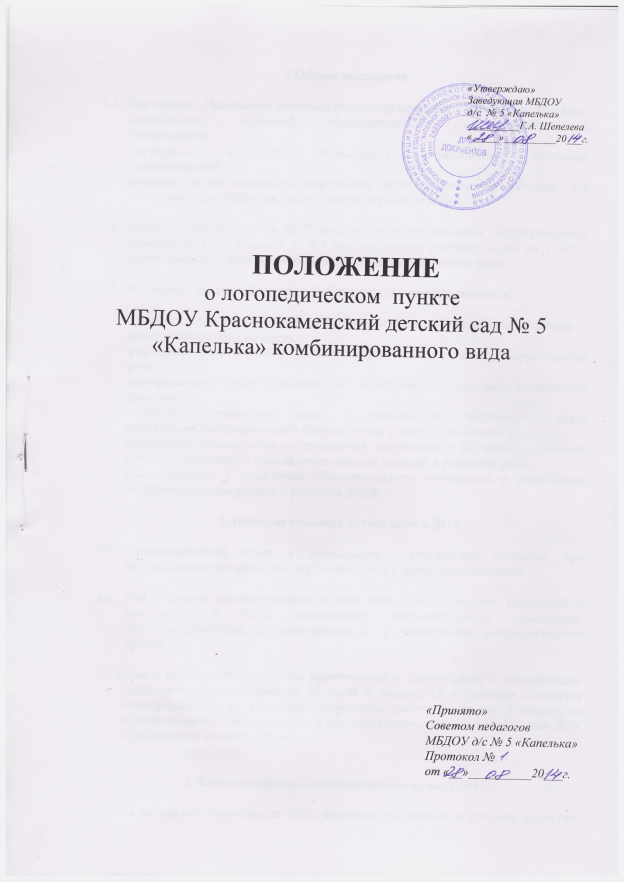 1.Общие положения1.1. Настоящее  Положение регламентирует организацию  работы  и основные
направления     правовой,    образовательной     и    коррекционной   деятельности
логопункта    в   ДОУ,    гарантирует    возможность    получения    логопедической
помощи   детям,   имеющим   нарушения   речи,   обеспечение   условий   для   их личностного развития, педагогической реабилитации.1.2. Логопедический пункт в ДОУ организуется для оказания  коррекционной
помощи детям в возрасте от 4,5 лет (на начало учебного года) до 7 лет с фонетическим и фонетико-фонематическим недоразвитием речи.1.3. Основными задачами учителя – логопеда на логопункте являются:осуществление необходимой коррекции нарушений звукопроизношения у
детей дошкольного возраста;формирование и развитие фонематического слуха у детей с нарушениями
речи;своевременное   предупреждение   и   преодоление    трудностей   речевого
развития;воспитание    стремления    детей    к    преодолению    недостатков    речи,
сохранению эмоционального благополучия в своей адаптивной среде;реализация возможности интегрировать воспитание и обучение в обычной группе с получением специализированной помощи в развитии речи;взаимодействие с педагогами образовательного учреждения и родителями
по формированию речевого развития детей.2. Порядок создания логопункта в ДОУ2.1. Логопедический пункт в дошкольном  учреждении создается при необходимости исправления нарушений речи у детей дошкольников.2.2. Для открытия логопедического пункта необходимо внесение изменений и дополнений в Устав дошкольного образовательного учреждения, предусматривающих функционирование в учреждении логопедического пункта.2.3 Оплата труда учителя-логопеда производится в соответствии с действующим законодательством из расчета 20 часов в неделю, 18 из которых отводится непосредственно на коррекционно-речевую работу с детьми, 2 часа – на организационно - методическую и консультативную работу с педагогами ДОУ и родителями воспитанников.3. Комплектование логопедического пункта ДОУ3.1. На логопункт зачисляются дети, имеющие нарушения в речевом развитии:   фонетические и фонетико-фонематические. 3.2. Зачисление   и   выпуск   воспитанников с ОНР    на   логопункте   осуществляется   по заключению ПМПк,  на основании приказа заведующей ДОУ и по согласованию с родителями (законными представителями).3.3. Комплектование логопедического пункта осуществляется по разновозрастному принципу из числа воспитанников с нарушениями речи, посещающих ДОУ.3.4 Общее  количество воспитанников,    на  логопункте   не  должно   превышать  25 человек.3.5 Прием детей на логопедический пункт производится по мере освобождения
мест в течение всего учебного года.3.6. Не подлежат приёму на дошкольный логопедический пункт дети с
тяжёлыми, стойкими нарушениями речи, имеющими логопедическое
заключение ОНР— I, II, III уровней; системного
недоразвития   речи.3.7. Если ребенок в возрасте от 4,5 до 7 лет имеет такие сложные нарушения речи, учитель-логопед дает рекомендации родителям (законным представителям) о необходимости проведения комплексного обследования специалистами РПМПК с целью решения вопроса о его переводе в логопедическую группу, для достижения максимального эффекта в работе по коррекции речевых нарушений.4. Организация деятельности логопедического пункта в ДОУ4.1. Основными формами организации работы с детьми, имеющими нарушения
речи, на логопункте являются индивидуальные и подгрупповые занятия (в соответствии с сеткой занятий специалиста).4.2. Количество детей, с которыми проводит занятия учитель-логопед в течение месяца, составляет 15 человек.4.3. Занятия с детьми на логопункте проводятся ежедневно как в часы, свободные от занятий в режиме дня, так и во время их проведения, по графику, утвержденному приказом заведующего ДОУ. 4.4. Продолжительность занятия не должна превышать время, предусмотренное физиологическими особенностями возраста детей и «Санитарно-эпидемиологическими правилами и нормами» 2.4.1.1249-03. Периодичность индивидуальных и подгрупповых занятий, наполняемость подгрупп зависит от характера нарушения речевого развития.4.5. Начало и продолжительность учебного года на логопункте соответствует работе ДОУ.4.6. Общая   продолжительность   курса  логопедических   занятий   зависит  от
индивидуальных   особенностей   детей   и   составляет:   6   месяцев   -  с   детьми,
имеющими фонетические нарушения речи,    12 месяцев - с детьми, имеющими
фонетико-фонематические  нарушения речи.4.7. Ответственность за обязательное посещение воспитанниками занятий несут родители, учитель-логопед, воспитатели и руководитель образовательного учреждения. С целью оптимизации коррекционного процесса с родителями детей, посещающих занятия на логопедическом пункте, заключается договор о взаимодействии (приложение № 5).4.8. Дети выпускаются из логопедического пункта после обследования в январе, либо в мае месяце текущего учебного года. Списки детей-выпускников оформляются протоколом в 2 экземплярах по единой форме (приложение № 2). 5. Участники коррекционно-образовательного процесса5.1. Участниками    коррекционно-образовательного    процесса     на   логопункте    являются ребенок,  родители   (законные   представители),   учитель-логопед, педагог-психолог.5.2. Учитель-логопед взаимодействует с воспитателями своего ДОУ, учителями-логопедами других ДОУ района,  специалистами  РПМПК и врачами детской поликлиники.5.3. Учителем-логопедом   назначаются   лица   с   высшим   педагогическим   или
дефектологическим образованием, владеющие методами нейропсихологического обследования детей с нарушениями речи и других   высших психических функций, индивидуального и подгруппового   восстановительного обучения, теоретическими и практическими знаниями в     области логопедии, предусмотренными программой подготовки в соответствии с   требованиями квалификационной  характеристики.5.4. Для фиксирования коррекционно-образовательного процесса учитель-логопед ведет на логопункте следующую документацию:список детей-логопатов, зачисленных на логопункт на текущий учебный год;речевые карты;журнал учёта посещаемости;расписание занятий групп, индивидуальных занятий, заверенное заведующей ДОУ;индивидуальный перспективный план работы с ребёнком;протокол обследования речевой деятельности;протокол  выпуска детей (приложение 2);индивидуальные тетради для коррекционной работы с детьми;перспективный и календарный план работы логопеда;лист динамического наблюдения (мониторинг логопедической работы) (приложение 3);паспорт логопункта или картотека с перечнем оборудования и пособий.6. Материально-техническая база и финансовое обеспечение работы логопедического пункта.6.1. Для   логопункта   в  ДОУ   выделяется   кабинет (кабинеты),   отвечающий   требованиям СаНПиНа.6.2. На   администрацию   ДОУ   возлагается   ответственность   за   оборудование  логопункта, его санитарное состояние и ремонт.6.3. Логопункт финансируется ДОУ,  в ведении которогоПриложение 1Список детей, зачисленных на логопедический пункт ДОУ на текущий _______  учебный год  Подпись логопеда                                                      Подпись заведующей ДОУ                                                                                                                                              Печать ДОУ                                                                          Приложение 2 Список детей, выпущенных из логопедического пункта ДОУ ___________Подпись логопеда Приложение 3Лист динамического наблюденияМОНИТОРИНГ ЛОГОПЕДИЧЕСКОЙ РАБОТЫ С _____________________________________________ЗА  20____/____ УЧЕБНЫЙ ГОДУЧИТЕЛЬ-ЛОГОПЕД ________________________________Дата заполнения листа Приложение 4Договороб оказании коррекционно-логопедических услуг детям с нарушениями речип.Краснокаменск                                           «____» ______________ 200 __ г.Муниципальное бюджетное дошкольное образовательное учреждение детский сад общеразвивающего вида №5 «Капелька», именуемое в дальнейшем «МБДОУ» в лице заведующей Шепелевой Галины Алексеевны, действующей на основании Устава МБДОУ с одной стороны и родителями (матерью, отцом, лицом их заменяющим) _____________________________________________________________________________ф.и.о. родителей                                                                                        __________________________________________________________________________________________________________________________________________________________                                                            ф.и.о ребенка, дата рождения именуемыми в дальнейшем «Родитель» с другой стороны, заключили договор о нижеследующем:        1.   Предмет договора:Предметом настоящего договора является оказание логопедических услуг в форме индивидуальных и подгрупповых занятий в условиях логопедического пункта (кабинета).2.Обязанности сторон:2.1. МБДОУ  обязуется:2.1.1   Обеспечить квалифицированную коррекцию нарушений речи.2.1.2. Проводить занятия в соответствии с утверждённым расписанием и в зависимости от имеющегося речевого дефекта.2.1.3.   Соблюдать благоприятные условия для проведения занятий.2.1.4. Информировать родителей (законных представителей) о результатах психолого-медико-педагогического обследования ребёнка специалистами ПМПк ДОУ.        2.2.  «Родитель» обязуется:2.1.1. Следовать всем рекомендациям учителя-логопеда, чётко и вовремя выполнять домашние задания.2.1.2.   Обеспечить наличие необходимого материала и пособий для работы. 2.1.3.  Посещать родительские собрания и индивидуальные консультации учителя-логопеда.        3.  В случае невыполнения вышеуказанных пунктов договора администрация МБДОУ снимает с себя ответственность за результат работы по коррекции речи ребёнка.        4. Если в логопедическом заключении на вашего ребенка звучит: ОНР (III, II, I) уровня, заикание, лексико-грамматическое недоразвитие, системное недоразвитие речи, то он не будет принят на дошкольный логопункт, так как тяжелые нарушения речи могут быть исправлены только в условиях речевой группы.        5.Договор составляется в двух экземплярах: один экземпляр находится в личном деле ребёнка, другой – у родителя.Заведующая МБДОУ №5 «Капелька»                                  РодительГ.А. Шепелева  _________________                                       ___________     ______________                                   (подпись)                                                                                          (подпись)                  (расшифровка подписи)№п/пФ.И.О. ребёнкадатарождениядом.адресгруппалогопедич.заключениепримечание №п/пФ.И.О. ребёнкаДатарожденияЛогопедическое заключениепри зачисленииЛогопедическоезаключениепри выпускеПримечаниеIЗвукопроизношIЗвукопроизношIIфонемат.процессыIIфонемат.процессыIIIслов. запасIIIслов. запасIVграмм.строй речиIVграмм.строй речиVсвязная речьVсвязная речьVIслоговая структураVIслоговая структуранкнкнкнкнкнксредний балл